A) Find " star "? circle. (3) B) Match.(3)                                   *  Let’s slide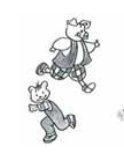                                   * Let’s run                                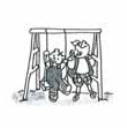                                 *  Let’s Swing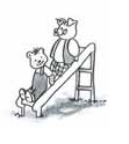 C) Color the correct answer. (3)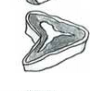 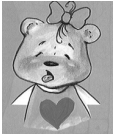 I like bread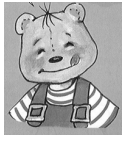 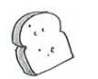 I like meetD) Match. (4)Daddy   		  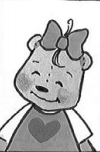 Mammy   							  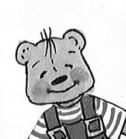 Brother  						    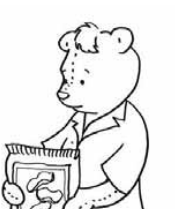 Sister							  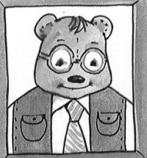   E ) Write the correct number for each picture.(3)I’m homeDaddy’s home.He’s my daddy.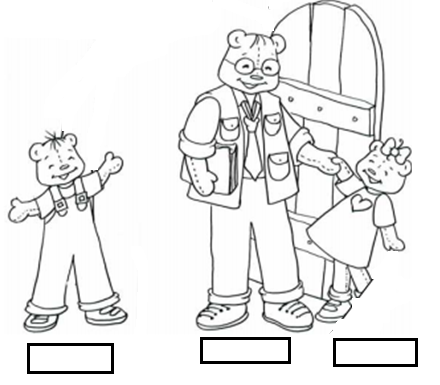 I) Match (4)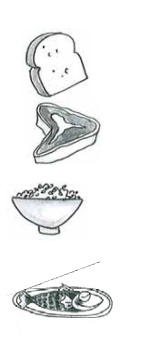 GOOD LUCK